 Председатель ТИК Восточная г. Новороссийска приняла участие в многодневном обучающем семинаре Председатель территориальной избирательной комиссии Восточная                г. Новороссийска Евгения Дружбина приняла участие в трехдневном обучающем семинаре (с 11 по 13 апреля 2023 года), организованном избирательной комиссией Краснодарского края совместно с Законодательным Собранием Краснодарского края. Обучение проходило на базе Краснодарского института агробизнеса.Образовательная программа по организационно-правовым основам подготовки и проведения выборов на территории Краснодарского края в 2023 году включала в себя лекционные, практические занятия и контрольное тестирование.По итогам обучения участникам многодневного семинара были вручены свидетельства о дополнительном образовании и документ о повышении квалификации.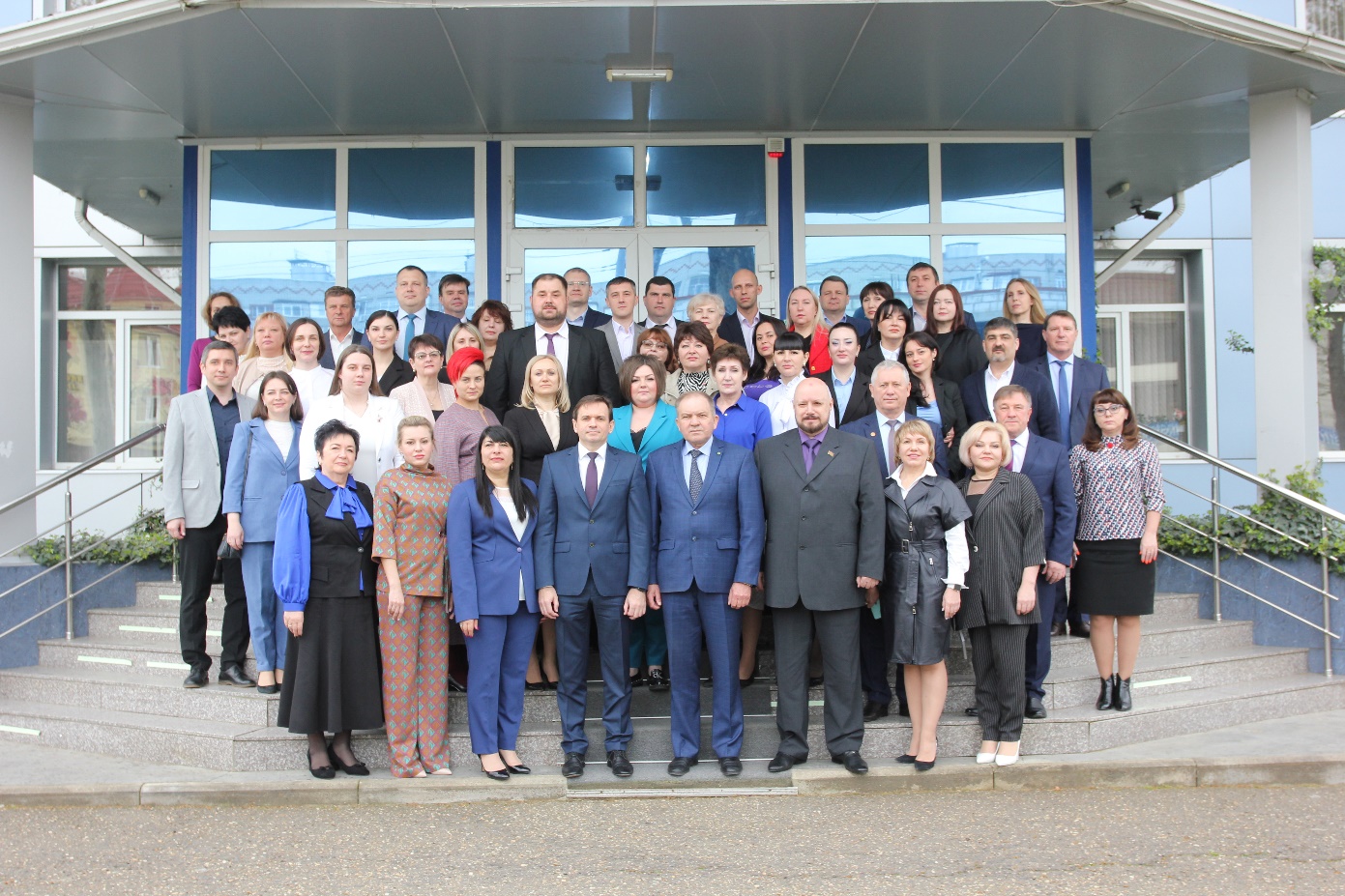 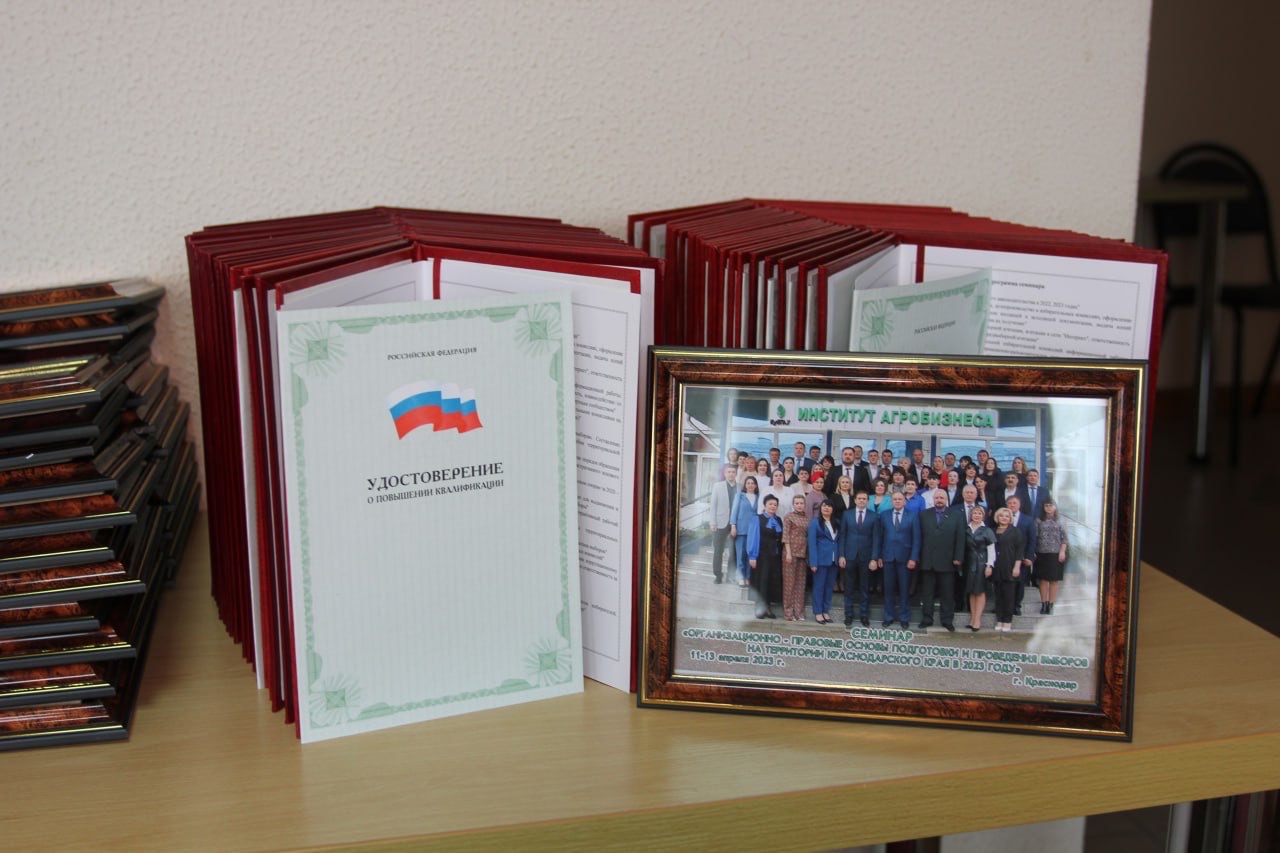 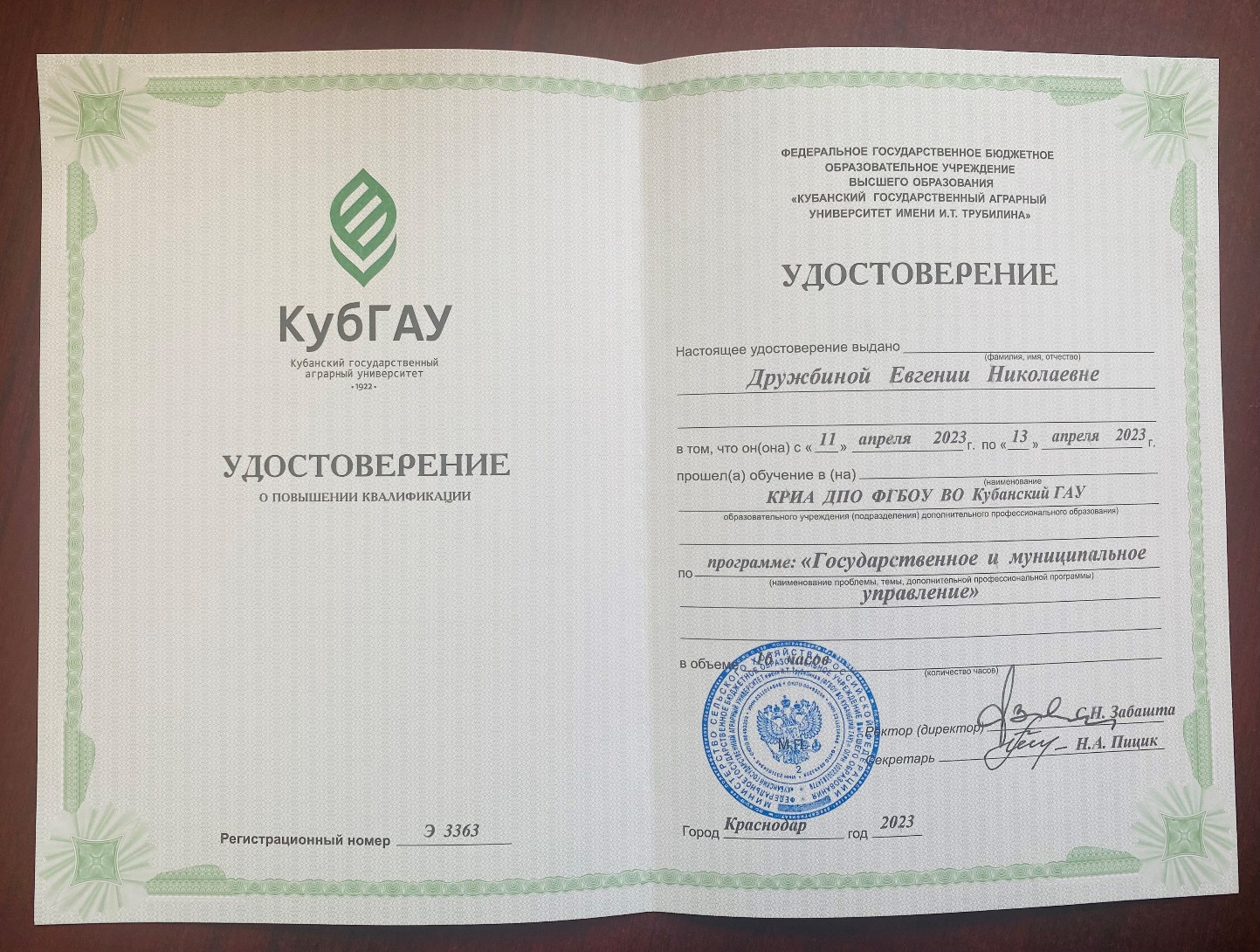 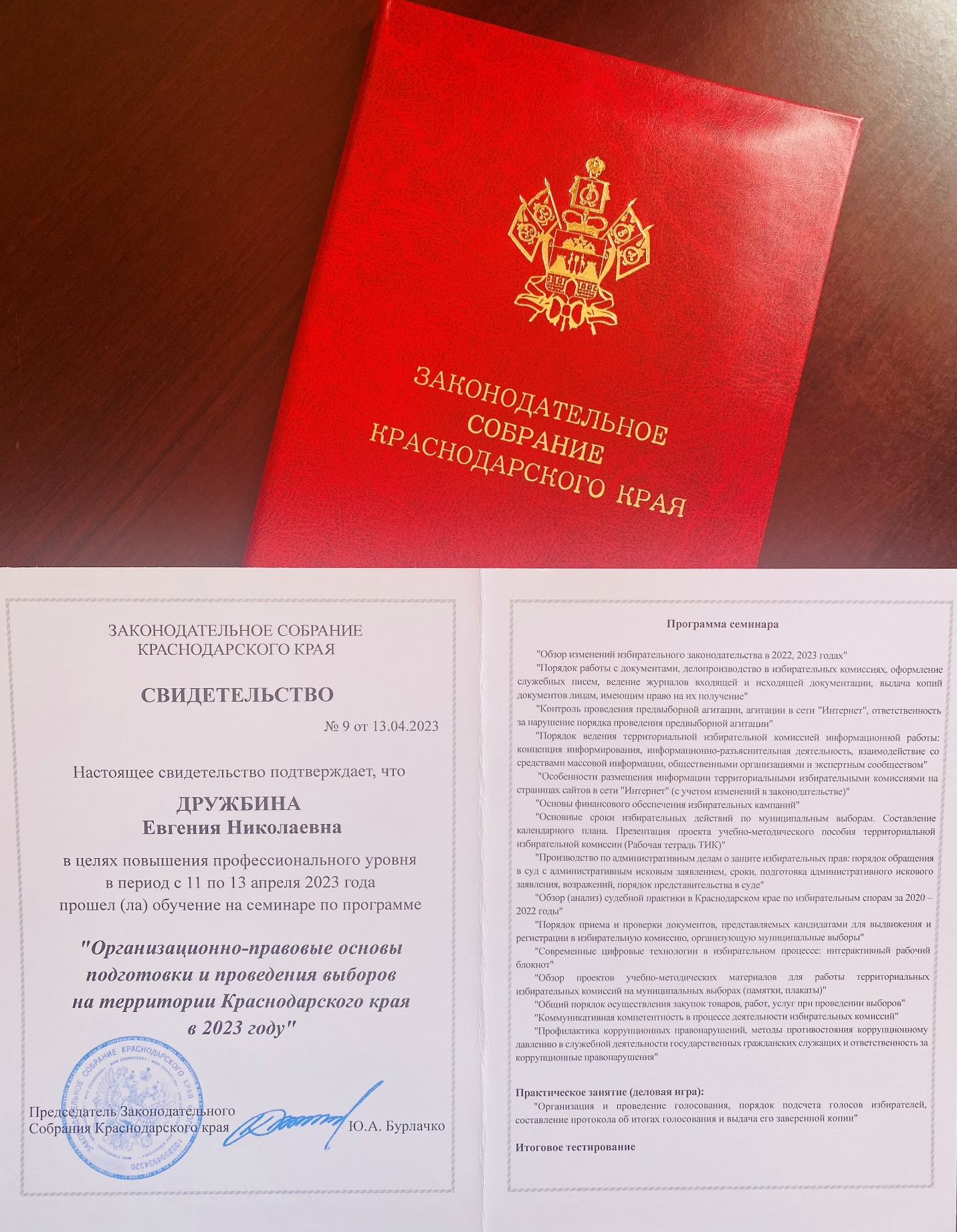 